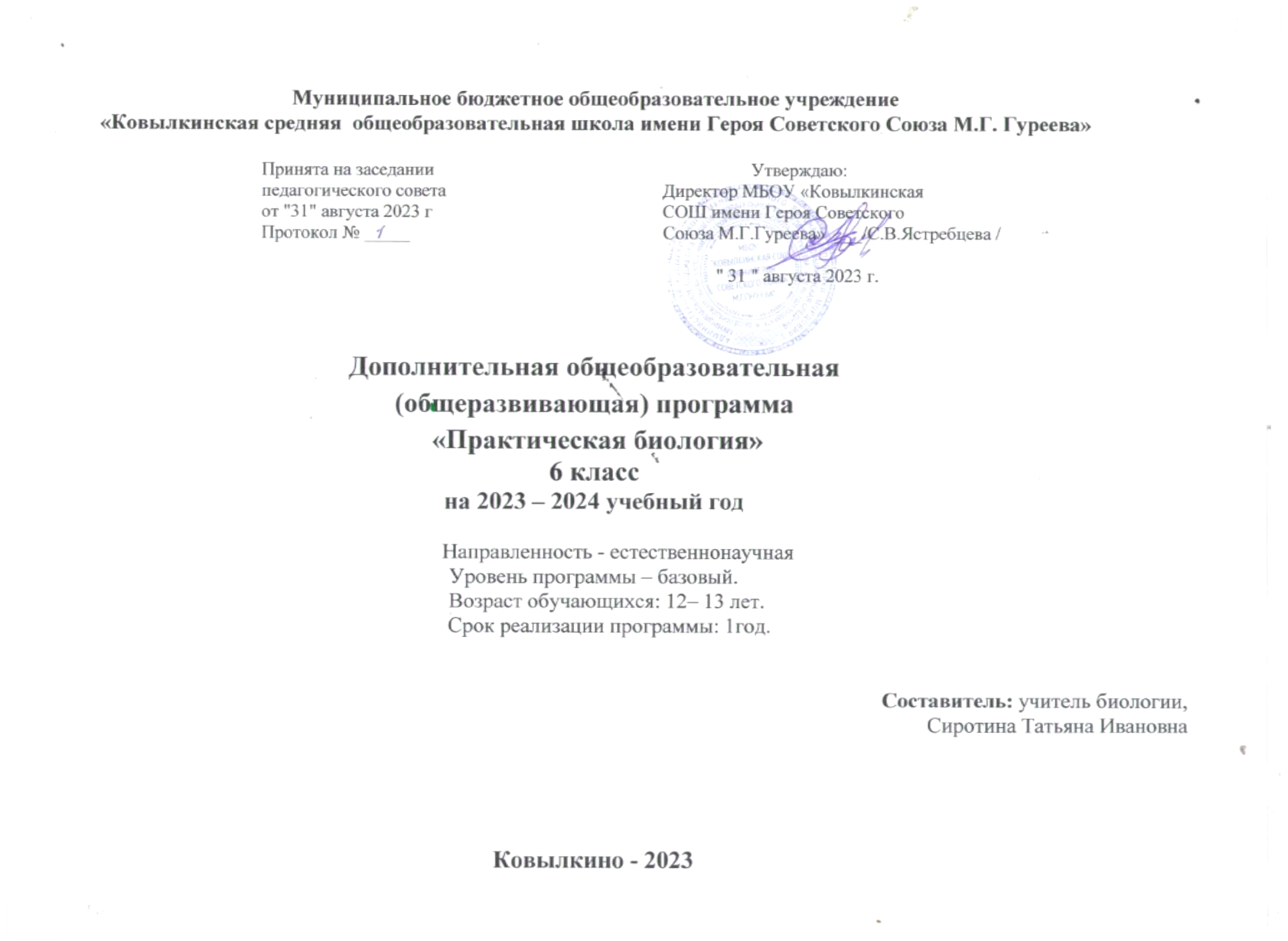 Пояснительная запискаСовременный учебный процесс направлен не столько на достижение результатов в области предметных знаний, сколько на личностный рост ребенка. Обучение по новым образовательным стандартам предусматривает организацию внеурочной деятельности, которая способствует раскрытию внутреннего потенциала каждого ученика, развитие и поддержание его таланта. Одним из ключевых требований к биологическому образованию в современных условиях и важнейшим компонентов реализации ФГОС является овладение учащимися практическими умениями и навыками, проектно – исследовательской деятельностью. Программа «Практическая биология» направлена на формирование у учащихся интереса к изучению биологии, развитие практических умений, применение полученных знаний на практике, подготовка учащихся к участию в олимпиадном движении. На дополнительных занятиях по биологии закладываются основы многих практических умений школьников, которыми они будут пользоваться во всех последующих курсах изучения биологии. Количество практических умений и навыков, которые учащиеся должны усвоить на уроках «Биологии» достаточно невелико, поэтому внеурочная деятельность будет дополнительной возможностью для закрепления и отработки практических умений учащихся. Программа способствует ознакомлению с организацией коллективного и индивидуального исследования, обучению в действии, позволяет чередовать коллективную и индивидуальную деятельность. Теоретический материал включает в себя вопросы, касающиеся основ проектно-исследовательской деятельности, знакомства со структурой работы.Также, данный курс будет способствовать развитию учебной мотивации по выбору профессии, связанной со знаниями в области биологии. При реализации содержания программы учитываются возрастные и индивидуальные возможности подростков, создаются условия для успешности каждого обучающегосяЦель и задачи программыЦель: создание условий для успешного освоения учащимися практической составляющей школьной биологии и основ исследовательской деятельности.Задачи:Формирование системы научных знаний о системе живой природы и начальных представлений о биологических объектах, процессах, явлениях, закономерностяхПриобретение опыта использования методов биологической науки для проведения несложных биологических экспериментовПодготовка учащихся к участию в олимпиадном движении.Формирование основ экологической грамотности.Формы проведения занятий: практические и лабораторные работы, экскурсии, эксперименты, наблюдения, коллективные и индивидуальные исследования, самостоятельная работа, консультации, проектная и исследовательская деятельность, в том числе с использованием ИКТ.Методы контроля: защита исследовательских работ, мини-конференция с презентациями, доклад, выступление, презентация, участие в конкурсах исследовательских работ, олимпиадах. Требования к уровню знаний, умений и навыков по окончанию реализацииСрок реализации – 1 год, 1 час в неделю.Планируемые результаты освоения курса внеурочной деятельности.Ожидаемые результаты Личностные результаты:Знания основных принципов и правил отношения к живой природе.Развитие познавательных интересов, направленных на изучение живой природы.Развитие	интеллектуальных	умений	(доказывать,	строить	рассуждения, анализировать, сравнивать, делать выводы и другое)Эстетического отношения к живым объектам.Метапредметные результаты:Овладение составляющими исследовательской и проектной деятельности: умение видеть проблему, ставить вопросы, выдвигать гипотезы, давать определения понятиям, классифицировать, наблюдать, проводить эксперименты, делать выводы и заключения, структурировать материал, объяснять, доказывать, защищать свои идеи.Умение работать с разными источниками биологической информации, анализировать и оценивать информацию, преобразовывать информацию из одной формы в другую.Умение адекватно использовать речевые средства для дискуссии и аргументации своей позиции, сравнивать разные точки зрения, аргументировать свою точку зрения, отстаивать свою позициюПредметные результаты:В познавательной (интеллектуальной) сфере:Выделение существенных признаков биологических объектов и процессов.Классификация	—	определение	принадлежности	биологических	объектов к определенной систематической группе.Объяснение роли биологии в практической деятельности людей.Сравнение биологических объектов и процессов, умение делать выводы и умозаключения на основе сравнения.Умение работать с определителями, лабораторным оборудованием.Овладение методами биологической науки: наблюдение и описание биологических объектов и процессов; постановка биологических экспериментов и объяснение их результатов.В ценностно-ориентационной сфере:Знание основных правил поведения в природе.Анализ и оценка последствий деятельности человека в природе.В сфере трудовой деятельности:Знание и соблюдение правил работы в кабинете биологии.Соблюдение правил работы с биологическими приборами и инструментами.В эстетической сфере:1. Овладение умением оценивать с эстетической точки зрения объекты живой природы.Содержание курсаТематическое планированиеКалендарно – тематическое планированиеМетодическое обеспечение:Информационно-коммуникативные средства обученияКомпьютерМультимедийный проекторТехническое оснащение (оборудование):Микроскопы;Цифровая лаборатория;Оборудование для опытов и экспериментов.Литература для учителя1.	Дольник В.Р. Вышли мы все из природы. Беседы о поведении человека в компании птиц, зверей и детей. — М.: LINKA PRESS, 1996.Лесные травянистые растения. Биология и охрана: справочник. - М.: Агропромиздат, 1988.Петров В.В. Растительный мир нашей Родины: кн. для учителя. -2-е изд., доп. — М.: Просвещение, 1991.Самкова В.А. Мы изучаем лес. Задания для учащихся 3—5 классов //Биология в школе. - 2003. - № 7; 2004. - № 1, 3, 5, 7.Чернова Н.М. Лабораторный практикум по экологии. — М.: Просвещение, 198Название разделов и темСодержание темыФормы организации занятияВиды деятельности учащихсяЛаборатория ЛевенгукаМетоды научного исследования.Лабораторноеоборудование и приборы для научныхисследований. История изобретения микроскопа, его устройство и правила работы. Техника приготовления временного микропрепарата. Рисуем по правилам: правилабиологического рисункаПрактические и лабораторныеработы: Устройство микроскопа Приготовление и рассматривание микропрепаратов Зарисовкабиологических объектов. Проектно- исследовательскаядеятельность: Мини- исследование«Микромир» (работа в группах с последующей презентацией).Инструктаж по ТБ Групповая и индивидуальнаяформы работы. Выясняют устройство микроскопа и правила работы с ним. Определяют понятия «клетка»,«лупа»,«микроскоп»,«тубус», «окуляр»,«объектив»,«штатив». Работают с лупой и микроскопом, изучают устройство микроскопа.Отрабатывают правила работы с микроскопом Учатся работать с лабораторным оборудованием Выполняютлабораторные, практические и исследовательские работыпо изучаемой теме.Жизнедеятель-н ость клетокПредставление оединстве живой природы на основании знаний о клеточном строении всех живых организмов Открытие клетки.Открытие одноклеточных организмов.Особенности строения дрожжей, простейшихПрактические и лабораторные работыЗнакомятся с основными методами исследования вбиологии, правилами техникибезопасности вкабинете биологии. Учатся готовить микропрепараты.Наблюдают части и органоиды клетки под микроскопом, описывают и схематически изображают их Готовят микропрепараты и наблюдают под микроскопомстроение дрожжей.Практическая анатомияСам себе исследователь Зубная формула Бактерии – враги (изучение зубного налета под микроскопом) Строение волоса под микроскопомКак растут волосы Изучение человеческого ногтя под микроскопом Изучение кожи под микроскопомИзучение человеческой слюны под микроскопом.Овладевают навыками проведенияисследования в ходе проведениялабораторнойработы при изучении зубного налета.Практическая работа по выяснению строения и функции зубов, профилактики их заболеваний.Лабораторный практикум «Строение волос и их рост».Проект «Коса – девичья краса» Лабораторный практикумВыполняют лабораторные, практические иисследовательские работы по изучаемой теме.Индивидуальные, групповые формы работы, работа в парахЗдоровое питаниеЗапасающий углевод - крахмалИзучение меда под микроскопомКак портится бульон Сухие и свежие дрожжи: есть ли отличия?Зачем варить еду ?Качество продуктов питания: пирожки. Качество продуктов питания: колбаса. Исследование молока. Кристаллы, используемые в пищу.Губительная плесень.Практическое занятие повыявлению зерен крахмала в сыром и варенном картофеле Лабораторный практикум повыявлению настоящего меда.Учатся готовить микропрепараты, рассматривать их под микроскопом.Выполняют лабораторные, практические и исследовательские работы по изучаемой теме. Индивидуальные, групповые формы работы, работа в парах№п/ пРаздел, тема занятияКоличество                            часовТеорияПрактикаФормы проведения1Лаборатория Левенгука642Беседа Практическая работаЛабораторный практикум2Жизнедеятельность клеток642Практическая работа3Клетки бываютразные523Практическая работа4Практическая анатомия835Лабораторная работаПрактическая работа Лабораторный практикум5Здоровое питание963Практическое занятие Лабораторный практикумПрактические занятияИтого341915№ п/пТема занятияИспользованиеоборудования центра естественно-научной направленностиДата     планДата           фактПримеча ниеЛаборатория ЛевенгукаЛаборатория ЛевенгукаЛаборатория ЛевенгукаЛаборатория ЛевенгукаЛаборатория ЛевенгукаЛаборатория Левенгука1Вводный инструктаж по ТБ при проведении Лабораторных работЛабораторное оборудование иприборы для научных исследований2Приборы для научных исследований. Лабораторное оборудованиеМикроскопПредметные стекла Покровные стекла Стекло под висячую каплюЧашка Петри Пипетка с грушей Пинцет СкальпельПрепаровальная игла Бумага для протираниястекол3Временный препарат на предметном столикемикроскопаМикроскоп4Временный препарат на предметномчашке ПетриМикроскоп Чашка ПетриПипетка с грушей5Висячая капляМикроскоп Чашка ПетриПипетка с грушей6Приготовление постоянных препаратовМикроскопПредметные стекла Покровные стекла Стекло под висячую каплюЧашка Петри Пипетка с грушей Пинцет СкальпельПрепаровальная игла Бумага для протирания стеколЖизнедеятельность клеток7Целый мир в капле водыМикроскоп Предметные стекла Покровные стекла Стекло под висячую каплюЧашка Петри Пипетка с грушей Пинцет СкальпельПрепаровальная игла Бумага для протирания   стекол8Висячая капля из грязной лужиМикроскопПредметные стекла Покровные стекла Стекло под висячую каплюЧашка Петри Пипетка с грушей Пинцет СкальпельПрепаровальная игла Бумага для протирания стекол9Висячая капля из вазы с водойМикроскопПредметные стекла Покровные стекла Стекло под висячую каплюЧашка Петри Пипетка с грушей Пинцет СкальпельПрепаровальная игла Бумага для протирания стекол10Висячая капля их мясного бульонаМикроскопПредметные стекла Покровные стекла Стекло под висячую каплюЧашка Петри Пипетка с грушей Пинцет СкальпельПрепаровальная игла Бумага для протирания стекол11-12Мини-исследование«Микромир»МикроскопПредметные стекла Покровные стекла Стекло под висячую каплюЧашка Петри Пипетка с грушей Пинцет СкальпельПрепаровальная игла Бумага для протирания стеколКлетки бывают разные13Тайны винной пробкиМикроскопПредметные стекла Покровные стекла14Клетки- бутылкиМикроскопПредметные стекла Покровные стекла15Из чего состоит мясо?МикроскопПредметные стекла Покровные стекла Стекло под висячую каплюЧашка Петри Пипетка с грушей16Икра: все лучшее - малькамМикроскопПредметные стекла Покровные стекла17Маленькие красные клеткиМикроскопПредметные стекла Покровные стеклаПрактическая анатомия18Сам себе исследовательМикроскопПредметные стекла Покровные стекла19Зубная формулаМикроскопПредметные стекла Покровные стекла20Бактерии – враги (изучениезубного налета под микроскопом)МикроскопПредметные стекла Покровные стекла21Строение волоса под микроскопомМикроскопПредметные стекла Покровные стекла22Как растут волосыМикроскопПредметные стекла Покровные стекла23Изучение человеческого ногтя под микроскопомМикроскопПредметные стекла Покровные стекла24Изучение кожи под микроскопомМикроскопПредметные стекла Покровные стекла25Изучение человеческой слюны под микроскопомМикроскопПредметные стекла Покровные стеклаЗдоровое питание26Запасающий углевод - крахмалМикроскопПредметные стекла Покровные стекла27Изучение меда под микроскопомМикроскопПредметные стекла Покровные стекла  28Губительная плесеньМикроскопПредметные стекла Покровные стекла29Сухие и свежие дрожжи: есть ли отличия?МикроскопПредметные стекла Покровные стекла30Зачем варить еду?МикроскопПредметные стекла Покровные стекла31Качество продуктов питания: пирожкиМикроскопПредметные стекла Покровные стекла32Качество продуктов питания: колбасаМикроскопПредметные стекла Покровные стекла33Исследование молокаМикроскопПредметные стекла Покровные стекла34Кристаллы, используемые в пищуМикроскопПредметные стекла Покровные стекла